THE OUTER SPACE SECURITY AND DEVELOPMENT TREATY, OSSDTNow called by the Russia China proposed treaty name:Treaty on the Prevention of the Placement of Weapons in Outer SpaceFOR PEACE, PROSPERITY, SUSTAINABLE DEVELOPMENT in 2015“ THIS TREATY IS THE MOST IMPORTANT DOCUMENT OF OUR TIME !”The Honorable Paul Hellyer, Former Minister of Defense, Canada•    THIS TREATY WILL ONLY BAN ALL SPACE-BASED WEAPONS•    THIS TREATY HAS BEEN PREPARED BY INTERNATIONAL HIGHLY QUALIFIED LEADING INTERNATIONAL SPACE AND DEFENCE EXECUTIVES AND EXPERTS WHO ARE READY TO TRAVEL FOR THE IMMEDIATE SIGNING OF THIS TREATY. EVERYTHING IS IN PLACE FOR THE EXECUTIVE TREATY DELEGATION TO TRAVEL TO ANSWER QUESTIONS AND SUPPORT AN IMMEDIATE TREATY SIGNING.  THE DELEGATION IS FINANCED FOR TRAVEL:  THE VISITED GOVERNMENT WILL NOT HAVE TO FINANCE THE TEAM •    THIS TREATY WILL HAVE NO DETRIMENTAL EFFECTS ON CONVENTIONAL WEAPONS OR ANY CURRENT EARTH BASED SECURITY OR DEFENCE SYSTEMS OF SIGNATORY NATIONS. *    THE MILITARIZATION OF SPACE IS DIFFERENT FROM THAT ON EARTH. THE MILITARIZATION OF SPACE IS BASED ON COOPERATION AND COLLABORATION WITH NO SPACE-BASED WEAPONS WHILE ON EARTH THE MILITARIZATION WILL BE MODERNIZED.  •    WE ONLY NEED NINE LEADERS TO HAVE THIS TREATY SIGNED AND RATIFIED UNDER INTERNATIONAL LAW AND THE UNITED NATIONS•    THIS TREATY WILL REMOVE THREATS FROM ALL TYPE OF SPACE-BASED WEAPONS  BY ANY NATION. THIS INCLUDES ALL FORMS OF SPACE-BASED WEAPONRY INCLUDING BIOLOGICAL/NUCLEAR/CHEMICAL/NEUROLOGICAL/ENVIRONMENTAL AND WEAPONS YET TO BE UNVEILED … WILL NOW BE PREVENTED FROM BEING BASED IN SPACE, ETC.•    THIS TREATY WILL ENABLE ALL NATIONS TO BASE PLATFORMS AND TECHNOLOGY IN SPACE FOR COMMUNICATIONS, OBSERVATION, VERIFICATION, NAVIGATION, COMMERCE, RESEARCH, TRAVEL, EXPLORATION, AND CIVIL, COMMERICIAL, ENTREPRENEURIAL AND MILITARY SPACE VENTURES IN GENERAL.•    THIS TREATY WILL OPEN EXCITING OPPORTUNITIES FOR NEW INTERNATIONAL COLLABORATION BETWEEN SPACE AGENCIES AND BUSINESSES, AND REMOVE FUTURE THREATS TO THEIR INVESTMENTS BY SPACE-BASED WEAPONS •    THIS TREATY WILL ENCOURAGE INVESTMENT IN PEACEFUL SPACE AGENCIES AND VENTURES FOR THE APPLICATIONS AND BENEFITS TO ALL.•    THE TEAM WILL SUPPORT THE COUNTRY LEADER ON ALL ASPECTS OF THE TREATY SIGNING AND ASSIST IN INTERNATIONAL MEDIA AND WORLD CELEBRATION & HONORS•    THIS IS THE MOST IMPORTANT TREATY EVER WRITTEN FOR THE WELL-BEING AND BENEFIT OF ALL HUMANKIND AND SACRED LIFE ON THE PLANET EARTH•    WE NEED TO MOVE AS FAST AS POSSIBLE BEFORE ANYONE BASES PERMANENT SPACE-BASED WEAPONS. THE TEAM AND OTHERS KNOW THIS INTENTION IS IMMINENT, AND WE WILL NOT BE ABLE TO REVERSE THIS ESCALATION, SPACE ASSETS WILL BE IN JEOPARDY, AND MANKIND AND EARTH WILL BE FOREVER IN GRAVE DANGER.•    THIS TREATY IS READY TO BE SIGNED INTO LAW. IT IS IN GOOD TIMING … THE WORLD IS READY FOR SPACE AGE TECHNOLOGY AND INFORMATION SERVICES TO PROVIDE DIRECT SOLUTIONS TO SUSTAINABLE LIVING AND DEVELOPMENT, HEALING AND HEALTHCARE, EDUCATION AND AN END TO POVERTY AND SUFFERING, FOR WATER, LAND, AND AIR ENVIRONMENTAL CLEAN-UP AND CONSCIOUSN PRESERVATION WITH SHARED PLANETARY AND SPACE RELATED INFORMATION FOR ALL SACRED LIFE, FOR NEW ENERGY SOURCES THAT ARE SAFE AND CLEAN. •    THE SIGNING OF THIS TREATY PROVIDES ENORMOUS BENEFITS FOR ALL  GOVERNMENTS THAT PARTICIPATE AND LEAD THE WAY TO THIS WORLD TREATY SIGNING THAT WILL BAN ALL SPACE-BASED WEAPONS, PUT A LITERAL LID ON THE WEAPONS MINDSET, AND ALLOW IT TO TRANSFORM FOR APPLICATIONS NOW AND FOR FUTURE GENERATIONS. •    THIS IS AN UPDATED TREATY AND A FOLLOW ON TO OTHERS INCLUDING THE “TREATY OF TLATELOLCO” WHICH WAS SIGNED TO BAN NULCEAR WEAPONS IN LATIN AMERICA AND THE CARIBBEAN BY ABOUT 80 COUNTRIES THAT WILL IMMEDIATELY JOIN THE FIRST NINE LEADERS WHO SIGN AND RATIFY THIS OUTER SPACE SECURITY AND DEVELOPMENT TREATY…WHICH IS A WIN-WIN FOR EVERY LEADER AND COUNTRY.  •    THOSE WHO SIGN FIRST WILL BE RECOGNIZED THROUGHOUT HISTORY AS THE PIONEERS IN THE COMMITMENT AND ESTABLISHMENT OF REAL CHANGE TO PEACE ON EARTH AND IN SPACE. *   EARLY 2013 IS THE TIME IN WHICH THIS TREATY WILL BE INITIATED BY THE MOST BRAVE AND INTELLIGENT AND HEARTFELT LEADERS IN OUR TIME WHO WILL ANNOUNCE THEY ARE SIGNING AND CALLING ON OTHER COUNTRY LEADERS TO JOIN THEM TO SIGN THE OUTER SPACE SECURITY AND DEVELOPMENT TREATY.  •    THE FIRST SIGNATORIES CAN ALSO PARTICIPATE IN ORGANIZING A NEW “SPACE AGENCY” TO MONITOR AND MAKE AGREEMENTS FOR COOPERATIVE AND COLLABORATIVE COMMERCIAL, CIVIL, ENTREPRENEURIAL AND MILITARY (NON-WEAPONS BASED IN SPACE) VENTURES IN SPACE.  AN OFFICE-AGENCY FOR SPACE IS MENTIONED IN ARTICLE 111 OF THE TREATY.   •    THERE IS NOTHING TO LOSE IN THIS TREATY BUT EVERYTHING TO GAIN BY POOLING RESOURCES AND CONTINUTING ON-GOING AND EXPANDED SPACE VENTURES INCLUDING FOR DEFENCE AND SECURITY THAT CAN NOW BE FOCUSED ON REAL THREATS OF CLIMATE CHANGE AND ENVIRONMENTAL DEGRADATION AND DISEASE, WITH EXPANDED COMMERCE AND TRADE AND FINANCIAL ASSISTANCE BASED ON REAL COOPERATION IN A STATE OF WORLD PEACE, STIMULATING OF ECONOMIES (AND JOBS WITH NEW TRAINING PROGRAMS) BASED ON EXCITING NEW SPACE VENTURES PRODUCING A WHOLE NEW MARKETPLACE OF PRODUCTS AND SERVICES THAT CAN BE APPLIED DIRECTLY TO BUILDING SUSTAINABLE COMMUNITIES AND CLEAN/SAFE FOOD AND WATER SUPPLIES FOR ALL, WITH ENHCANCED STATE OF THE ART COMMUNICATIONS, EDUCATION, HEALTHCARE, RESEARCH AND MORE JOB CREATION THAN DURING ANY HOT OR COLD WAR TIME, AND DESERVED WORLD ACKNOWLEDGEMENT AND CELEBRATION FOR THIS HISTORIC MOMENT WHEN THE LEADERS WHO WILL TAKE THIS GIANT STEP FOR PEACE IN THESE TURBULENT TIMES - BECAUSE THEY REALLY CARE ABOUT THEIR PEOPLES AND ALL SACRED LIFE AND THE ENVIRONMENT IN WHICH WE ALL LIVE ON AN INTERDEPENDENT PLANET.  *  ALL COUNTRY LEADERS WHO PARTICIPATE IN THIS FIRST SIGNING WILL BE CELEBRATED IN A FORTHCOMING WORLD PEACE CELEBRATION AND WITH THE HIGHEST OF RECOGNITION IN HISTORY WITH HONORS.  Treaty Team Delegation includes:*  CMDR Ret. Dr. Scott Jones, Military Intelligence, Advisor Senate, Founder, P.E.A.C.E. Inc., the Peace and Emergency Action Coalition for Earth•    Dr. Carol Rosin, Founder of the Institute for Security and Cooperation in Outer SpaceExecutive Director, Peace and Emergency Action Coalition for Earth, P.E.A.C.E. Inc.*  Apollo Astronaut Dr. Edgar Mitchell, Founder, Institute of Noetic Sciences*  Aerospace Executive Abe Kriger, 37 yrs. Boeing/US-Russia space station, lunar orbiter*  CMDR Ret. Will Miller, Advisor Space Command, White House, Defense Dept.*  Honorable Paul Hellyer, Former Minister of Defense, CanadaCONTACT:  Dr. Carol RosinEmail:  spacetreaty@gmail.com    Website:  http://www.peaceinspace.com   (bios / Treaty posted)Oregon USA West Coast PACIFIC TIME Phone:    541-941-3569 cell     541-941-5677 iphone cell     Points of Treaty Clarification  Outer Space Security and Development Treaty name changed when Russia and China announced they are updating their proposed treaty of 2008…so now we can call this draft with the same name:  Treaty on the Prevention of the Placement of Weapons in Outer SpaceThis Treaty bans ALL space-BASED weapons and will be a binding law.  Much work to get it signed into law is being done behind the scenes.  Obviously that cannot be discussed in public.  This Treaty does not ban weapons located on earth or that are launched from earth.  Specific weapons are not listed so there are reasons to debate.  This Treaty incorporates the best language and intention of all relevant past, current, and proposed treaties, and updates the Russia China treaty that they proposed in 2008, which they have said, in 2014, that they are working to update.Some activists are proposing a Code of Conduct for Space activities.  This Code they have drafted is NOT a binding law…it is just rhetoric.  This Treaty acknowledges that there is a role of a non-weapons nature for militaries to play.  It opposes the weaponization of space, not the militarization…as it gives a new definition to the “militiarization” word…as the militarization of space has a new meaning when referring to space…as there are no space-BASED weapons. The “militarization” of space has occurred, but requires a new definition for the purposes of this Treaty and outer space.  In space, militaries already play a new role, one without space-based weapons.  (Space-based weapons are described in the Treaty.)  Militaries in space are providing enhanced intelligence and communication, observation, and data sharing, can be in needed service on earth, and can help to pave a safe way for humans to enter into the universes. Militaries in space will be able to provide safety for members of Cosmic Cultures to enter the Earth sphere…without space-based weapons.  This is the beginning of the transformation of the military, and the identity of the many good services that the militaries can provide…as wars come to an end.  The militarization of space is very different from the militarization of earth that took place in the context of old war mindset.  In space, there is only international cooperation among militaries.  This is the time for the new roles for the militaries to emerge in a new Space Age way.  National and world defense systems will be based on the sharing of information and the pooling of resources to help solve urgent and potential problems on our planet as humanity evolves into space.  We can get more money to the militaries and complex if they want it…modernize them all…just in another way (smile) that will provide more (different) training programs and jobs than during any hot or cold wartime.  This updated Treaty incorporates the best wording and intentions of previous, current, and proposed relevant Treaties…including the proposed Russia China treaty that wanted to ban weapons in space. This Treaty is updated with important information and language for where we are today in the developments in space…the world’s leaders are able to ban all space-BASED weapons.   Once signed and ratified by the first NINE heads of states, any number could have been chosen and depending upon the final draft leaders will agree to that number may change, the Treaty will be delivered to the UN Secretary General’s office, the Treaty Depositary.  Then it is introduced to the UN member countries…as world law. This Treaty incorporates the reality that humans have evolved into a higher frequency of consciousness than that of the past.  While language about the Cosmic Cultures (ETs) is not directly stated, the concept in this Treaty incorporates the fact that humanity is and will be officially in contact with the Cosmic Cultures (some humans are already in contact) … and it is important to note that while there are many carefully taught ideas about the off planet cultures/beings, and many perspectives and interpretations about experiences and thoughts about ET’s, the fact is that “they” have evolved, NONE of them are hostile, and it is time for humanity to evolve and live in peace as there is in space, now.   THE LAST CARD presented by von Braun is what we need to know is about to happen…but it hasn't because humanity is still willing to fight and destroy each other and our common environment so the war industry is continuing…there hasn’t been a need to escalate that war mentality into space until recently…it is happening.  With the confrontations, during this time when humanity is about to deploy space-BASED technology in the forms of advanced space stations (hotels, habitats, etc..), and mining asteroids or fighting them, among the current conversations of intentions, the time has come when it is urgent to make sure there is world agreement to NOT BASE weapons in space.  There is only one chance to get this Treaty signed, this agreement among space-faring nations.  That is BEFORE weapons get based on stations, asteroids/celestial bodies, etc.  In spite of rumors, there are NO weapons based in space.  The Treaty has one purpose…to ban ALL space-BASED weapons…which is doable now.  We can only hope that with the aggressor nations still needing to stimulate their budgets based on wars, and therefore the need to identify the next and the next enemies (and so the enemy list changes so the warriors can continue to dump their old weapons, test new ones, and rationalize budgets for the next phases of weapons…we can only work for and hope the country leaders will sign this Treaty.  Right now, it is clear that they are forming gangs.  This Treaty is the first Treaty acknowledges the Cosmos Cultures and the Indigenous Cultures, as being Parties to the Treaty. Of course, Parties don’t sign a Treaty.  The Signatories of a Treaty on this planet are the UN Member leaders or their designated  people…called Signatories.  This Treaty acknowledges the highest of truths in our time for our time.  This Treaty that will ban all space-based weapons.   There is zero evidence that Cosmos Cultures are hostile. None of them are hostile.  That lie will be spread, as it is spread by authors, producers, speakers, politicians as jokes at this time, etc, and sometimes by experiencers, contactees, or anyone who comes from that carefully taught state of “fear.”  The beings from other cultures have shown us, they have have proven they are here and are not hear to harm us in any way.    (There will be humans who cannot believe it is possible for peace to prevail on this planet or in space…but it can.)   The Cosmic Cultures have shown what they are capable of doing. For example, they have shown they can shut down our missiles, but that they do not attack, harm, control, threaten or get in the way of planes or our technology in space.  It’s time for humans to let go of “fear” about this issue. There is no threat to humanity, or to national or world security, from Cosmos Cultures.  Cosmos Cultures are not an enemy.  Credentialed military officers, government representatives, pilots, scientific, corporate and other experts have testified and confirmed that the Cosmos Cultures are real and that they come in peace.  While several countries have recently de-classified relevant information, some is presented in the context of the old fear base context.  Fortunately, more and more humans are evolving into a higher frequency of truth based on the intelligence and  “consciousness” of people who can understand that none of the beings coming from distances of the universes are hostile and that it’s time we humans need to find out more truths including about free energy and health issues of our bodies and our environment that they can share once we officially invite them in. Many know they are ready to land but need to know we humans won’t shoot them down.  Disclosure has taken place.  This Treaty is verifiable.  There is technology today that makes it possible to know about everything that is in space.  Space Age technology and information exists, today, that can observe everything on earth and in space. There is only collaboration and cooperation in space right now. There is no possibility of keeping secrets about any weapons that might be in spa…because there is only cooperation and collaboration.  There are earth beings who have passed around lies about this issue.  Some good people believe the lies.  There has been mind control going on that makes people believe lies. Even those identified as country “adversaries” on Earth are having a wonderful time working and living together in space.  Space is not yet contaminated with the weapons industry and mentality.The relationships with Cosmic Cultures forthcoming are going to awaken humanity regarding “who we really are” in the universes,  and how we can live “healthily” and “heal” on our garden planet. This is going to cause the industries that are based on war and toxic poisons to transform, to create new jobs based on peace and all that goes with it.  This Treaty is enforceable.   Enforcement of this Treaty will take place in the new way of defining “enforcement” that is now going to be based on continued cooperation and collaboration ventures in space.  That is, there will be on the ongoing cooperation and collaboration in space…that is not on space-based weapons…as exists today.  The introduction of weapons to be based in space must not be permitted.   A new way of relating to each other has emerged in space.  A new way to think of ET’s has emerged, too.  There is a possibility of creating  a step via this Treaty that will be a model for cooperation and collaboration on earth.  Space must be preserved without weapons based in space.   Some on earth have learned that weapons do not make us more secure, and that suffering and destruction and lack of respect for all sacred life is no longer acceptable.  Others remain to be killers who accept torture and corruption as being the norm.  It is a choice for humanity to make.  It must be accomplished fast, as weaponizing space would be irreversible.  The research and development of outer space time offers humanity a once in a lifetime opportunity to choose NOT to dominate and control everyone and everything on earth and in space - from space, by a few.  This old paradigm intention to seize the high ground, today that is space  is no longer acceptable to the sane and balanced who see that survival changing our ways to recognize sustainability, health and education are keys to our very survival as a species.  Species are disappearing every day.  Unfortunately, some are taught to believe Armageddon is coming and “they” will survive…so causing suffering and destruction can be acceptable to those people.   Some have learned that in order to survive, we humans must focus on healing building our possible sustainable Space Age infrastructure in our communities and on this planet. There can now be new innovations and breakthroughs on this planet that can be applied to bettering ways of life for all sacred life.   In Space, research and development and exploration, consideration for life now and for future generations can and will continue to be done but with a different approach and intention that that of old based on a war mentality.  Humans can learn about the fact that peace can prevail. Humans are evolving, and this is shown by how even former adversaries live together in space. Formerly dentified adversaries/enemies on earth are now living, working, and traveling together In space, peacefully.  Space presents a new model for all of humanity…and has done the same for Cosmic Cultures. The disinformation is being uncovered…and action for a commitment to peace in the space above all our heads is taking place via the Treaty. The forthcoming signing and ratification by the first nine Signatories will make this ban on all space-based weapons, the preservation of there being no weapons BASED in space, the key to transforming the war industry and mindset.   As people realize we humans have banned the possibility of basing weapons in that place above all our heads, there will be a huge worldwide peace event that will celebrate the Treaty signing celebration.  This event will wake people up to this pivotal step that has taken place, the Treaty signing, that will cause peace to break out on earth.  Then the transformation of the war industry and mindset will transform so that peace on Earth, with all the opportunities and benefits that rise of consciousness into a higher frequency of peace will become part of the evolution of humanity state. Then it will be possible to communicate openly with our Cosmic neighbors.  Currently, investment monies, this funding and momentum of vested interests is reapidly being put into place. Soon, if not stopped and transformed into another game, it will be too late to stop.  We are at this critical juncture now.  As decision makers join in to fight the next wars, we have only one chance in all of history to change this game to a peaceful game…based on what IS happening in space. While some are in denial, many growing numbers of humans know we have huge environmental problems on this planet that can cause obliteration of the human species,  Many are suffering.  Obviously we need brand new approaches and technologies that will emerge as budgets and brains get freed up from working on the war machine…as this Treaty gets signed into binding law.   Simply uncovering cover-ups, protests, and presenting of facts are not enough.  The Space issue is now emerging.   Before it is too late to stop the ultimate continuation of suffering and destruction that could obliterate the whole human species…sooner than some might think…those who understand and can work to get world leaders to sign this ready to be signed Treaty must work to get this done, now.   Today there are so many carefully taught and spread belief systems that are fiction, but that the mind/ego sometimes accepts.  These stories get distributed and are based on a carefully intentionally taught dumbing down educational system in every sector of life.  It’s not easy to discern for what the truth is, or for who are truthful.  The discrediting campaigns and disinformation campaigns are amplifying in spite of the whistle blowers.  Some people are distracted buy valid survival issues, or by the problems themselves.  Some are no longer “educable” as their minds have been too distracted or infected with the belief systems or lies.  With all the belief systems and vested interests, disinformation, interpretations and perceptions spreading of spun information, or disinformation, there are a myriad of carefully taught fear and hate prevailing.  Divisive belief systems benefit only a few, is what has existed on earth.  We now know the world is an interconnected and interdependent planet. Our evolution into the universes, as the final decisions are being made regarding whether or not we escalate the weapons and war mentality into that place above all our heads…this is where the game changes.  The truth about who we really are in these bodies, in our man-made or natural boundaries, on this planet and in the universes, will finally be revealed when the Cosmos Cultures can be and will be “invited” to land safely on our planet so they can share information that if also vitally important to our survival.  The shocking truth, that we are based on love and peace,  will wake people up.   Will it wake up the leaders who sign agreements, who are being seduced by offers of business and trade, technology transfer, and financial assistance to go to war?   Previously hidden information is being revealed.  But that is not enough to change the game. This Treaty will change the game as the war industry will not be allowed to move that old earthbound paradigm war mentality into the place above our heads.  The world’s peoples want peace and sustainable healthy happy lives now.  Will the leaders be ABLE to make heart decisions?  We shall see. But we can give them the chance to begin the new ways IF we can get this Treaty into their hands and signed into law. Only a few humans can get this done.  There is no time to educate the masses, no time for debate or controversy , no time for compromise (such as a Code of Conduct for space that is NOT a binding law…it’s a stall…) and most are suffering too much to work this issue, or believing too much in the possibility of there being “evil alien” … lies and stories around this issue.  The question of today is, WHO will work on this part of the many issues of concern…to get the Treaty into the hands of the decision makers for them to sign and ratify?  And, will this Treaty get signed into law IN TIME.  As once the momentum takes off, and it is happening now as even Putin has announced he is going to have to build a space-based warning system (which of course would include weapons) as he knows what the US is planning to do (to base weapons in space…).  This is a most critical time of decision making in all of history.   So if some want to be distracted or can’t help themselves see the vital importance of getting this binding law signed and ratified fast, so be it.  It is up to those few who get it to get this done! A report card on our food and water supply, our environment, and our health issues (in all humans and other animals, in the quality of our water, land, and air) and on climate change including methane, radiation, and breakdowns causing disease, is being revealed now.  Only the most advanced methods that can be developed can lead to the survival of the human species, at this point.  We really to learn more from those who have traveled so far, who come from other universes. There are so many reasons for why it is time to clean up and heal our environment and to deal with the suffering and destruction, for hate and fear, for greed and self-interests.  We cannot solve the problems on this planet by doing things in the same ways of the past. That is obvious to those who can still think.   This is the time to finally, simply, put a literal lid on the war and weapons industry and to transform it, fast - before weapons are escalated permanently and irreversibly into that place above all our heads. This can only be done now, within the next few short weeks, if that!This is the time to get this Treaty signed and ratified…which means we have to get it into the hands of the world’s leaders who sign Treaties.   Only with the signing of this Treaty can budges and brains get freed from their previous focus on stimulating the old war economy.   Sad that it’s about politics but it is…politics and economics…war politics and war technological games.  The emerging new focus emerging now is actually on solutions to the urgent problems on our planet. But, the war distractions continue to drain the budgets and brains that could be applied to the solutions.  Spin-offs from war games filter into the civilian life. But there will be, once the whole game is changed (meaning that the war industry ends with world leader commitments to not weaponize space and to continue to build only cooperative ventures in space) will be on a new kind of maximum efforts for healings, educating, solving urgent and potential problems of human needs, the environment, climate change and free energy on earth.  Many new innovations and breakthroughs will be applied to solutions that are based on a whole new kind of thoughts…IMAGINE the song IMAGINE playing right now.  Fortunately, we have a few minutes in time when there is a way for a feasible change to take place that will provide unlimited opportunities and benefits for all including for the hundreds of millions of orphans and other live forms on our planet.  We can have sustainable HEALTHY happy lives!This is THE time when space-based weapons CAN be technologically, economically, politically feasibly banned…before an irreversible momentum of funding and vested interests get put into place.  While there are many issues to distract from this space for peace issue, those who “get it” have a a choice…to accept the responsibility to get this Treaty signed NOW, or not.     2014-15 is our last chance to create the new reality we want that is based on ending wars.   This Treaty is the key to open the doors to the reality we really want…some of us, anyway.   Will the doubts and fears, the skepticism prevail or will peace prevail? That is up to us.  If the leaders believe in the old ways of thinking, if they act with no courage or intention to replace the old dangerous, polluting, torturous and killing ways, we should now be kissing our children and their children good bye as this is where and when the human species will end.  Well, perhaps those elite who get into space can keep going, but they won’t be able to survive on this planet.  Much information is available about the state of our world. There are leaders who have compromised and even participated in the war games because of various vested interests or carefully taught beliefs that actually are based on lies…including that they may want to play in order to get a seat on NATO, extended business and trade, offers of food or medicine, technology transfer, or financial assistance.  This continues.  You can see the teams forming…confrontational as usual. Are there leaders, representatives of their peoples and other animals, who don’t want to do things that produce high risks of infections of sickness, starvation, or the desperate forms of corruption?Many people don't want to take the negatives any more…but don’t know what to do.  Some of us do know of one step.  Some say “This Treaty is the most important document of our time!!!!!”   But if you hear someone being afraid, quoting others who are  afraid or who have been part of the old weapons/conspiracy games, not talking in support of this Treaty, it may be time to keep walking.  Surround yourself with people who understand that this Treaty must get signed into law no matter what.  Listen for how individuals think…if they are not educable the move on if you want to work on getting this ban of all space-based weapons signed into law. This Treaty needs and deserves all the energy possible to get it signed.  If there are people who doubt, fear, reject it then they would only harm the efforts.Only NINE Signatories are required to sign and ratify this Treaty and then it is presented to the UN Secretary General’s office that is the Treaty depositary.  Most treaties move through the UN Conference Committee, and many get stuck there. But there is another way…that is to get the leaders to sign the Treaty first, and then they know how to send it to the UN Secretary General’s office. There is no time to waste now that there are leaders who plan to base weapons in space quickly…that race is on…and so is the race to get the Treaty signed. But, again, it is possible that because this Treaty needs to get signed fast, that a big movement is not a good idea.  Getting this Treaty into the hands of the presidents and prime ministers can be done by a handful of dedicated people. Note:   The Treaty of Tlalaco has about 80 countries who have already signed that Treaty that bans nuclear weapons from all countries in Latin America and the Caribbean!  And, then some of the Ministers got together to discuss pooling their resources to control their own assets in space…they are working peacefully with a peace commitment.   Then there are the heads of countries who did not sign such a treaty…who obviously will currently want to be part of the other kind of leaders who will be wanting to be part of controlling all on earth and space from space.    The question of our moment in time is, WHO will be the brave leader who will fist announce that he/she is introducing this Treaty to ban all space-BASED weapons, that he/she will sign and ratify as he/she invites other country leaders to sign and ratify too? Who will be among the first brave leaders on our planet who really have the best interests of the people in their hearts…who will be recorded in history, awarded for banning of all space-based weapons and causing real peace to break out?Who will be the leaders who can envision and work to create the realistic feasible transformation of the old ways of war and thinking into ways that will provide new opportunities and benefits for all that are finally available to us all in this Space Age?  Intelligent and caring humans are ready for peace to prevail - on earth and in space. Who will work to help get this Treaty signed into binding law?  What will you do to help reach specific country leaders to tell them you want to gift them with this Treaty and that you want them to champion it?    Make contact through spacetreaty@gmail.com .   Read and study the Treaty on www.peaceinspace.com .  No matter what other issues of concern that exist that we must continue to work on, this is the time for reaching the Ministers, Advisors, and the Presidents/Prime Ministers/Kings/Queens who can and will be the first Signatories of the Treaty on the Prevention of the Placement of Weapons in Outer Space.It’s time!http://www.reachingcriticalwill.org/resources/fact-sheets/critical-issues/5448-outer-space  http://www.chinadaily.com.cn/world/2014-06/11/content_17579161.htmChina, Russia update draft treaty to prevent arms race in outer space(Xinhua)  Updated: 2014-06-11GENEVA - China and Russia on Tuesday jointly submitted to a UN-sponsored disarmament conference an updated draft international treaty on banning the deployment of weapons in outer space.The updated draft Treaty on the Prevention of the Placement of Weapons in Outer Space, the Threat or Use of Force Against Outer Space Objects, was presented at a plenary session of the Conference on Disarmament, the world's sole multilateral forum for disarmament negotiations.The new draft treaty has supplemented, revised and refined some clauses of the one China and Russia presented in 2008, including definition and scope of the treaty, organizations as well as mechanisms to solve disputes, said Wu Haitao, China's ambassador extraordinary and plenipotentiary for disarmament affairs.Wu, who is also deputy permanent representative to the UN Office in Geneva and other international organizations in Switzerland, said this new draft treaty is aimed at advancing the Conference on Disarmament toward negotiations for signing an international legal document.China has been prioritizing the prevention of arms race in outer space at the conference because the growing risks of the weaponization of outer space and arms race in outer space with the rapid development of space technology, will hinder the peaceful use of outer space, ruin the safe mutual trust between related countries in outer space, break global strategic balance and stability and hamper nuclear disarmament, Wu said.Meanwhile, the current legislation on outer space cannot prevent the weaponization of outer space or prevent the use or the threat of force against outer space objects, Wu said.Under this circumstance, Wu called on the international community to adopt preventive measures by signing a new international legal document at an early date to prevent the weaponization of outer space.***  China and Russia are willing to listen to advices and suggestions from other parties and continue to improve the draft treat in order to lay a foundation for the start of practical negotiations at the Conference on Disarmament, Wu said.Russia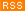 Russia, Argentina Sign Statement Against Weapons in Spacehttp://en.ria.ru/russia/20140528/190191573/Russia-Argentina-Sign-Statement-Against-Weapons-in-Space.html  MOSCOW, May 28 (RIA Novosti) – Russian Foreign Minister Sergei Lavrov signed a joint statement on Wednesday with his Argentinian counterpart Hector Timerman, vowing that the two nations would never be the first to put weapons in outer space.“Russia’s initiative continues to win over more and more supporters,” Sergei Lavrov said in a press conference on the heels of the meeting. “We hope that a corresponding multi-party resolution will be passed at this year’s session of the UN General Assembly.”The statement came as a follow-up on a 2008 international draft agreement to ban the "weaponization of space." The Treaty on Prevention of the Placement of Weapons in Outer Space was first proposed by China and Russia in a bid to forestall the next stage of the global arms race.http://www.china-un.org/eng/hyyfy/t1206934.htm  The Cosmic Consequences of Space Weapons: Why they Must be Banned to Preserve our FuturePosted by: Dara in ETs & UFOs July 6, 2014 15 Comments 804 Views 34EmailShareChina and Russia have proposed an updated UN treaty to ban space-based weapons amidst fears the weaponisation of outer-space could prove disastrous. But why does the US government, which has the world’s largest military, continue to block it? If the weaponisation of space is not stopped, the dangers to humanity will be huge, with cosmic consequences.

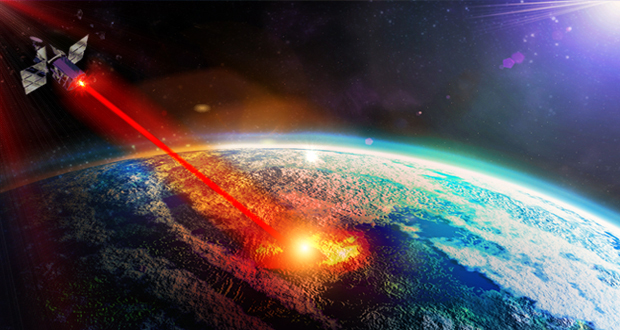 The Chinese and Russian governments submitted a joint treaty to the Geneva Conference on Disarmament on June 10 calling for a total ban on outer-space weapons. The treaty is an updated version of an earlier 2008 draft presented by the two countries, and is aimed at preventing an arms race in space. However, the US government refuses to support it.midst concerns the weaponisation of outer space will prove disastrous – See more at: http://consciousreporter.com/?p=923&preview=true#sthash.DyCwzLDA.dpufmidst concerns the weaponisation of outer space will prove disastrous – See more at: http://consciousreporter.com/?p=923&preview=true#sthash.DyCwzLDA.dpufmidst concerns the weaponisation of outer space will prove disastrous – See more at: http://consciousreporter.com/?p=923&preview=true#sthash.DyCwzLDA.dpufAlthough the Outer Space Treaty of 1967 is already in effect, which prohibits the placement of nuclear weapons or weapons of mass destruction in orbit, this treaty does not ban the placement of conventional weapons in outer space. This has led to the current concerns of an outer-space arms race as nations secretly build up space-capable weapons systems.The dangers posed by an arms race in space are grave enough, but there are even more reasons to be concerned. There have long been indications of secret plans for a false flag alien attack scenario in the future, which would force countries to unite under a global military force  to fight a faux “alien” threat undertaking staged attacks on planet earth using covertly-developed space-based weapons. Tied in with this is a long-running agenda to demonise extraterrestrials by portraying them as hostile entities to be feared in popular films and fiction (despite evidence of their peaceful intentions) which could also serve to condition people for a future hostile “alien” attack. If plans for a false flag alien attack are really in the works, could this be a possible motivation for allowing the development of space-capable weapons to proceed?The implications of space weapons even go beyond the physical threat they could pose. Humanity is also facing a serious spiritual threat to its ability to know the reality of the cosmos. The potential for a false flag scenario not only makes it possible to frame extraterrestrials for a future attack carried out with space weapons, but this would also serve to create even more fear and hostility towards beings from other planets. Extraterrestrials are said to have reached a level of consciousness beyond ours and could therefore provide spiritual guidance in our troubled times; however, a false flag scenario would only serve to further isolate humanity and block us from receiving outside help.If we allow the weaponisation of outer space to proceed, we are effectively enabling a small elite group desiring military expansion above all else to wield enormous power over humanity, potentially with the capacity to clandestinely initiate the next world war while cutting us off from receiving interplanetary help. This makes the need for a binding treaty now, before the weaponisation of space accelerates, all the more urgent.The China-Russia TreatyThe 2008 version of the Treaty on the Prevention of the Placement of Weapons in Outer Space bans placing anything in outer space that could be used as a weapon or turned into a weapon, and prohibits taking hostile actions towards space objects.According to Chinese Foreign Minister spokeswoman Hua Chunying, the newly-submitted 2014 version:“takes into account new developments over recent years in terms of outer space security as well as opinions and concerns of all countries in a balanced way, amending and improving the draft treaty jointly proposed by China and Russia in 2008. It reflects the two countries’ efforts to promote negotiation on and formulation of the treaty on arms control in outer space and prevent outer space arms race.”Despite revisions, the US government is opposed to the newest version of the treaty on the grounds that it “does not meet the necessary criteria” of being “equitable, effectively verifiable,” and it does not “enhance the security of all”. One major issue cited by Frank A. Rose, Assistant Secretary of State for Verification and Compliance, is that there is no effective way to monitor and confirm a country’s compliance with the treaty, even though this latest revision added in provisions for executive oversight.Another major issue cited by Rose is that the treaty does not ban research and testing of anti-satellite weapons launched from earth into space. The treaty does prohibit using them, but any country could technically build whatever anti-satellite weapons they like under the guise of research and still remain compliant. The US has also stated it is more interested in a non-legally binding code of conduct, emphasising transparency between nations.Is a Treaty Really Necessary?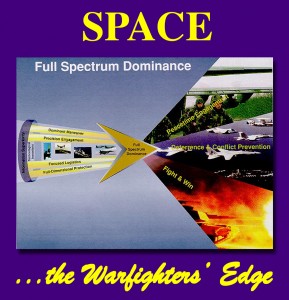 The US Military’s “Vision for 2020″ published in 1997The US government has argued for years, that there is no arms race in outer space yet, and therefore no need for arms control. Although the overwhelming majority of UN states agree that the weaponisation of space should be prevented, the United States government is unwilling to agree to measures which could pose a threat to its national security or unnecessarily limit its outer space options, and has for decades blocked agreements which ban space weapons.Considering that about half of all satellites in orbit are US-owned, and these are not only used for commercial purposes, but also play an integral role in military strategy and operations, the US government has an interest in having the ability to secure space as the ultimate military high ground and maintain a stable environment for commercial interests. But can a stable environment be achieved through the use of space-based weapons by the world’s-largest terrestrial military power which has in previous decades blatantly expressed the intent to dominate and control outer space at all costs?Space Weapons vs. Space ResourcesAnother inherent problem lies in defining what constitutes a space weapon. The unique environment of outer space means that even the tiniest bit of debris can inflict major damage on fragile space assets. Couple that with the fact that most space technologies are inherently dual-purpose (can be used for either peaceful or combative purposes) and this means that anything placed into or interacting with outer space is a potential weapon.For example, lasers beamed from Earth or space can be used to either track a satellite or to dazzle and blind its delicate sensors. Small maneuverable satellites can be used to inspect a larger satellite for problems, or guided to crash into and destroy an enemy satellite. This could have a dramatic affect in our hyper-connected age where communication, navigation, and weather data are completely intertwined with outer space, especially if a systematic attack were launched to plunge multiple satellite assets into darkness concurrently. Then there are the exotic and sinister variety of psychotronic weapons, which if positioned at the correct orbit around Earth, could potentially influence the thoughts, emotions, and sensory perceptions of individuals, groups, or even the whole world.Defense Means OffenseAnd what about missile defense systems? Should a ballistic missile, launched defensively from Earth into space to destroy an enemy missile, be considered a space weapon? Again, it all comes down to user intent due to the dual-use nature of the technology, but the fact that missile defense systems could easily be converted to anti-satellite purposes has led to speculation about the true intent of nations developing this technology.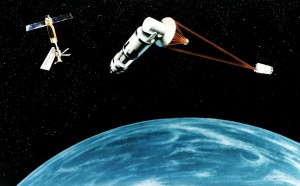 1984 artists depiction of a laser-armed satellite firing on another in President Reagan’s proposed Strategic Defence Initiative (Star Wars) program.From back in the Reagan Star Wars days to the current US government missile defense programs, vast amounts of money and resources have poured into the development of these “defensive” technologies, although there is debate about whether these missile defense systems even work. The only certainty after decades of research and development, is that the United States government has a formidable weapons arsenal, and this imbalance of power, along with their reluctance to commit to a total ban of space-based weapons, is reason enough for other nations to proliferate. A recent PLA report highlighted the threat the US government poses to China’s space security while the US government remains suspicious that China’s government is secretly testing anti-satellite weapons. Using this rationale, the never-ending cycle of suspicion and fear against potential enemies who might have weapons, might take those weapons into space, or might be developing new technologies for which new weapons systems are needed, feeds the booming military industrial complex, which is only too happy to produce and sell these systems indefinitely.A (Normal) Accident Waiting to HappenThe current space weapons situation becomes exponentially more grave in light of the theory of normal accident, which states that the more tightly complex a system becomes, the more likely unforeseen interactions between parts will occur, leading to accidents which are inevitable and therefore “normal”. A classic example of this is the Three Mile Island nuclear accident. Although the latest breed of directed energy weapons or ballistic missiles have been tested to a certain extent by the science that created them, these high-tech systems are rapidly becoming more automated with greater destructive capability. The truth is that humanity is teetering on a dire precipice, clutching a dazzling array of massively destructive push-button technologies, ready to launch them into orbit. Do we really understand the consequences of filling the space above our heads with instant-strike weapons pointing back down at us?  Is this an example of human foolishness or arrogance, recklessly ignoring the potential for accidental nuclear war?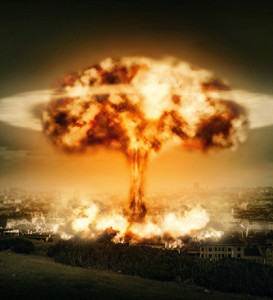 Building on the China-Russia TreatyAnother treaty is offered by the Institute for Security and Cooperation in Outer Space (ISCOS), which expands on the China-Russia treaty. Drafted by a highly credentialed team of former aerospace, government, and military officials, its aim is to take the best of all previous attempted agreements and create one encompassing document to permanently ban space-based weapons. While it does not ban weapons systems based on Earth, the advantage is that it can be downloaded by anyone with initiative and taken directly to world leaders for signing, and thus potentially bypass the usual lengthy UN processes. Only nine countries’ signatures are needed for this treaty to become world law.Interestingly, the authors of this treaty, several of whom were Disclosure Project witnesses, acknowledge that high-level contact with extraterrestrials (referred to as Cosmic Cultures) has already taken place. They report that extraterrestrials pose no threat, and have interacted with humanity for a long time. Instead, Cosmic Cultures are regarded as a source of help to humanity for developing new technologies and evolving consciousness. One of the coauthors of the treaty, Dr. Carol Rosin, has spoken openly about an ET contact experience she had, where she was explicitly told that one of the requirements for humanity to have widespread face-to-face contact with extraterrestrials was a total ban of all space-based weapons (such weapons do not only threaten our own world, but are seen as threatening to other worlds, too). The ISCOS treaty attests not only of our need to ban space weapons, but to redirect the enormous financial and mental resources currently working towards destructive purposes into the growth of peaceful space-based technologies waiting to be developed.Humanity’s Future Hangs in the BalanceThere is a certain mindset which views the weaponisation of outer space as inevitable, a sort of “next step” in human conquest to ensure full spectrum dominance over one’s enemies. There is also the argument that the United States government and those of other nations need to “enforce” peace, secure trade and commerce, and defend themselves through the use of space-based weapons.Clearly the weaponisation of space will enrich the megacorporations producing the goods, and further empower the military-industrial complex, but at what physical and spiritual cost to all of us living on planet Earth? Are we willing to pay the ultimate price for sending super destructive capabilities out of the confines of our planet, and sitting back quietly as this vital planetary issue is decided for us by a tiny minority?See more at: http://consciousreporter.com/contact-with-ufos-and-extraterrestrial-life/treaty-ban-weapons-space-urgently-needed/#sthash.LtsrSn7I.dpuf Statement by Counsellor Shen Jian of the Chinese Delegation at the Thematic Debate on Outer Space at the 69th Session of the UNGA First Committee 2014/10/27http://freebeacon.com/national-security/u-s-opposes-new-draft-treaty-from-china-and-russia-banning-space-weapons/ North KoreaPolitics Democratic DonorsTom SteyerBarack ObamaHillary ClintonHarry ReidIssues ObamacareGun ControlGreen EnergyGovernment WasteUnionsCulture Movie ReviewsBook reviewsFeaturesHumorKate UptonMSNBCColumns ContinettiEditor’s BlogMen of the YearDemocracy AllianceWashington Free BeaconTop of Form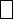 Bottom of Form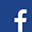 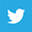 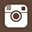 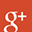 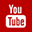 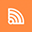 U.S. Opposes New Draft Treaty from China and Russia Banning Space WeaponsArms control pact sought as Beijing, Moscow secretly build anti-satellite, space armsShare Tweet Email 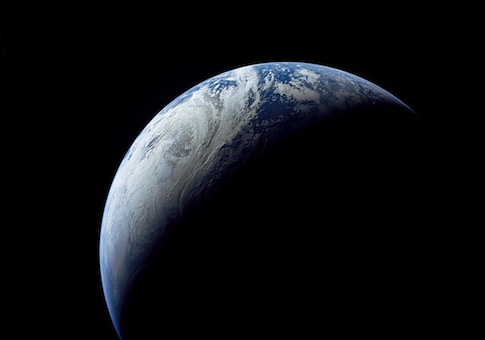 Wikimedia CommonsBY: Bill Gertz 
June 19, 2014 5:00 amThe United States is opposing a new draft treaty submitted to the United Nations last week by China and Russia that seeks legally binding curbs on weapons in space amid concerns that both states are secretly building space arms.The draft treaty—updated from a 2008 version—cannot be verified, according to Frank A. Rose, deputy assistant secretary of state for arms control, verification, and compliance.“The United States believes that arms control proposals and concepts should only be considered by the international community if they are equitable, effectively verifiable, and enhance the security of all,” Rose told a June 10 session in Geneva of the U.N. Conference on Disarmament.The Chinese-Russian draft treaty “does not meet the necessary criteria,” Rose said, adding that the U.S. opposition is based on a preliminary assessment that the new draft fails to address “significant flaws” in the 2008 draft.“Namely, there is no effective verification regime to monitor compliance, and terrestrially based anti-satellite systems posing the greatest and most imminent threat to space systems are not captured,” Rose said.Rose instead said the United States favors a less formal “code of conduct” for space being promoted by the European Union. The code has come under fire from the Pentagon’s Joint Staff that stated in a 2012 assessment that the code would harm U.S. military space activities.A U.S. official said the Chinese-Russian treaty proposal would effectively kill international efforts on a code of conduct for space.China is engaged in a major space weapons development program that includes ground-based anti-satellite missiles, lasers and electronic jammers, and small maneuvering satellites that can attack orbiting satellites.Beijing’s January 2007 test of an anti-satellite (ASAT) missile to blast an orbiting weather satellite left tens of thousands of pieces of debris orbiting the earth. The debris threatens both manned and unmanned spacecraft with destructive high-speed collisions.Russia also is developing space warfare weapons.Mark Schneider, a former Pentagon strategic analyst, said the administration’s opposition to the new space weapons treaty is one of the few times he has agreed with the administration on an arms control issue.“All U.S. administrations have rejected space control because there are serious definitional problems, such as what is a space weapon,” Schneider said. “And there are serious verification problems associated with it.Additionally, the space arms ban treaty is part of Russian and Chinese efforts to attack U.S. and allied missile defenses, which are heavily reliant on space sensors and weapons.“At some point I believe we should put missile defense into space,” said Schneider who worked in the Pentagon on strategic defense, space, and verification policies.Additionally, “Russia is certain to cheat on any space treaty,” Schneider said. “They have announced that they are developing ASAT weapons. Moreover, they may be developing space offensive weapons.”The Soviet Union in the 1960s deployed a nuclear space weapon system called the fractional orbital bombardment system. It used an orbiting strategic missile in low earth orbit that was designed to de-orbit and attack the United States by transiting southward from the South Pole to avoid radar detection.Russian military writings have indicated recently that Moscow may revive the orbiting southern polar missile attack system. Analysts have said that in addition to providing Moscow with a first-strike space nuclear weapon, the system could also be used in a devastating electro-magnetic pulse attack over U.S. territory that would destroy all electronics over a large area.A State Department spokesman referred questions about the U.S. position on the space arms treaty to Rose’s statement.The draft treaty is formally called the Treaty on the Prevention of the Placement of Weapons in Outer Space and of the Threat or Use of Force against Outer Space Objects. It was presented to the United Nations Conference on Disarmament on June 10.Chinese Foreign Ministry spokeswoman Hua Chunying told reporters in Beijing that the new draft incorporates unspecified “new developments” in recent years on space security.“It reflects the two countries’ efforts to promote negotiation on and formulation of the treaty on arms control in outer space and prevent outer space arms race,” she said.Hua said China is opposed to weaponizing space.“We call on the international community to work out a legally binding international treaty through negotiation based on the draft treaty submitted by China and Russia as soon as possible, so as to fundamentally safeguard peace and security of outer space,” Hua said. “We hope that some of the countries can listen attentively to the appeal of the international community and deal with the proposal for negotiation with a constructive attitude.”The official Chinese military newspaper, PLA Daily, stated June 12 that China wants the treaty to prevent upsetting the strategic balance and stability.“Existing laws on outer space can neither prevent space weaponization nor effectively prevent using or threatening to use force against objects in outer space,” the military newspaper said.Observers say the Russian and Chinese push for a legally binding space arms treaty are part of unconventional legal warfare, or lawfare, efforts designed to achieve the objective of limiting their adversaries military capabilities covertly.A Pentagon-sponsored report on China’s use of lawfare predicted China’s use of the UN conference to limit U.S. military space capabilities.“In the future, Chinese legal warfare could provide advantages in areas such as treaties regulating or abolishing the emplacement of weapons in space, or the fielding of anti-satellite systems,” according to the May 2013 report “China: The Three Warfares.”“For instance, at the United Nations Conference on Disarmament, China has favored a position that the U.S. must negotiate a new treaty banning the ‘weaponization’ of space.”The report said the current 1967 Outer Space Treaty prohibits only the placing of weapons of mass destruction in space, with limits against harmful contamination of space.“In a new UN space weapons treaty, “the Chinese would not be required to forego their arsenal of ground-based kinetic and non-kinetic antisatellite weapons,” the report said.The Obama administration’s 2010 National Space Policy does not rule out the use of space weapons in support of U.S. defense and national security objectives.“The United States will employ a variety of measures to help assure the use of space for all responsible parties, and, consistent with the inherent right of self-defense, deter others from interference and attack, defend our space systems and contribute to the defense of allied space systems, and, if deterrence fails, defeat efforts to attack them,” the policy, dated June 28, 2010, states.A year later the Pentagon and Office of the Director of National Intelligence published the National Security Space Strategy that calls for promoting the peaceful use of space, but retaining the right to defeat space threats—an indication that space weapons could be developed and fielded in the future.http://consciousreporter.com/contact-with-ufos-and-extraterrestrial-life/treaty-ban-weapons-space-urgently-needed/ 